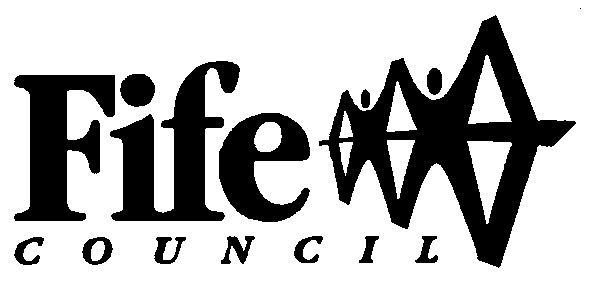 COMMUNITY & NEIGHBOURHOODS SERVICEEMERGENCY RESILIENCE APPLICATION FOR THE USE OF  AND OPEN SPACESThis application must be lodged at least 6 weeks prior to the date of the proposed event to:ALL SECTIONS MUST BE COMPLETEDSECTION 1 – EVENT ORGANISERSECTION 2 – EVENT DETAILSPlease tick (P) most relevantSECTION 3 – EVENT CONTENT/ACTIVITIESPlease tick (P) ALL appropriate boxes and enter ALL details in the box overleafIf you have ticked any of the above with the exception of Inflatables and Gazebos please see Licences and Permits to apply for the relevant licence/permission required otherwise your application will not be progressed further.Please provide date when your application for licence/permit was submitted  SECTION 4 – CATERING FACILITIESSECTION 5 – GENERAL USE OF PARK OR OPEN SPACESECTION 6 – INSURANCES & SAFETYREMEMBER – THINK SAFETY AT ALL TIMES.NOTES FOR RISK ASSESSMENTCheck the above list and tick off every item, which you feel relates to your event.For each of the items above that you have ticked, use the separate sheet (Risk Assessment) to write down how you will be dealing with it to minimise the risk of any accident occurring.Sign the bottom half of the completed sheets and include the date.RISK ASSESSMENTTHIS MUST BE SIGNED AND DATED ON EACH PAGERISK ASSESSMENTTHIS MUST BE SIGNED AND DATED ON EACH PAGESECTION 7 - CHECKLISTSECTION 8 - SIGNATUREPlease note that if you are having an event with food vendors/stall holders you should complete the template at the link below and return the completed template with your application. If you do not return the completed template with your application, it will hold up the process: Please note that if you are having an event with inflatables and/or funfair equipment you should complete the template at the link below and return the completed template with your application. If you do not return the completed template with your application, it will hold up the process: PROPERTY SERVICES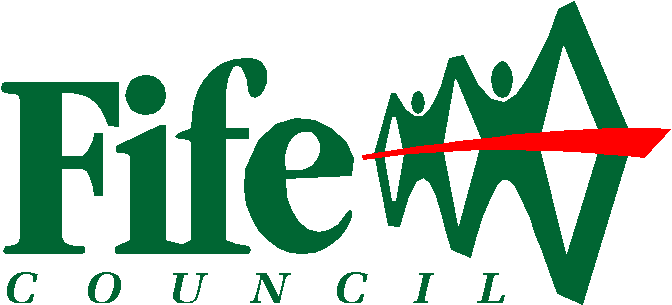 ELECTRICAL EQUIPMENT REQUIREMENTS FOR OUTDOOR EVENTSALL ELECTRICAL EQUIPMENT, INCLUDING EXTENSION LEADS, MUST HAVE RECENTLY BEEN ELECTRICALLY SAFETY TESTED IN LINE WITH IEE RECOMMENDATIONS (BS7671). ALL ELECTRICAL EQUIPMENT, INCLUDING EXTENSION LEADS, MUST BE SUITABLE WITH REGARD TO INDEX RATINGS e.g. WEATHER PROOF ENCLOSURES, CONNECTIONS etc IF REQUIRED.EACH PIECE OF ELECTRICAL EQUIPMENT MUST HAVE SUPPORTIVE EVIDENCE OF TESTING. i.e. TEST IDENTIFICATION AND TEST DATE LABELS MUST BE FITTED. TEST CERTIFICATES FOR ALL EQUIPMENT TO BE USED MUST BE PRODUCED PRIOR TO EACH EVENT.ALL CABLES MUST BE SATISFACTORILY ROUTED AND PROTECTED.SUPPLY METHODIF GENERATORS ARE TO BE USED THEN ADEQUATE EARTHING ARRANGEMENTS MUST BE PROVIDED. SUPPLY GENERATORS MUST INCORPORATE AN ADEQUATE SAFETY CUTOUT DEVICE.Event Management OfficerEmergency Resilience and Events TeamEMAIL ADDRESS:         fifeevents@fife.gov.ukName of Organisation (if Any)Name of Organisation (if Any)Contact NameContact NameAddressAddressPostcodeDate of Birth (if under 18)Daytime Phone NoMobile Phone NoEmail AddressEmail AddressGala/Summer FayrePicnicMusic FestivalHighland GamesCharity FundraiserStreet FestivalSports Day Family EventOther (please specify below)Title of EventTitle of EventDescription of Event (please explain exactly what is involved: I.e, running times, programme of activity, aim of the event) Description of Event (please explain exactly what is involved: I.e, running times, programme of activity, aim of the event) Location Town Location Town Entry Date Time   Exit Date   Time  Event Start Date Time Event End DateTime Expected amount of persons to attend (per day)1 – If over 100 please state approximate numbers and complete all parts of this section then proceed to Section 3.   2 – If under 100 please state approximate numbers and complete only Part B and C of this section and then proceed to Section 6 of the form.   Expected amount of persons to attend (per day)1 – If over 100 please state approximate numbers and complete all parts of this section then proceed to Section 3.   2 – If under 100 please state approximate numbers and complete only Part B and C of this section and then proceed to Section 6 of the form.   Is the event expected to have an impact on the local community and if so, how will you notify local residents and businesses about the event? (I.e impact on traffic networks, road closures, noise pollution etc)  Is the event expected to have an impact on the local community and if so, how will you notify local residents and businesses about the event? (I.e impact on traffic networks, road closures, noise pollution etc)  Is any noise pollution expected and if so, what measures are being taken to manage noise levels? Is any noise pollution expected and if so, what measures are being taken to manage noise levels? Part A What provision has been made for crowd control for arriving/during/leaving the event?How many stewards will there be to control the public?Part A What provision has been made for crowd control for arriving/during/leaving the event?How many stewards will there be to control the public?Part B What arrangements have been made for car-parking and traffic control?Part B What arrangements have been made for car-parking and traffic control?Part CHave you consulted the emergency services for this event?What provision has been made for First Aid?  Part CHave you consulted the emergency services for this event?What provision has been made for First Aid?  FunfairsSale of AlcoholAmplified Music/PA SystemInflatablesSale of Food (Community Groups)Trader StallsTraders -  Food GazebosStreet ParadeOther (Please specify below)Community 		Fundraising StallsDETAILS OF EQUIPMENT for All Activities that have been (P) on previous pageNOTE - For ALL electrical appliances/equipment/machinery/staging utilised during the event.  Please ensure that these hold current PAT testing certification.  This should include type and number of funfair rides and/or inflatables.  Details obtained from the supplier.Do you intend to provide catering facilities?   If yes, please provide a list of caterers (names & addresses) that will be used at this event.  NOTE – Any person or company used for catering must be licensed by a Local Authority.No alcoholic liquor can be consumed or sold on Public Parks and Open Spaces unless an occasional licence has been obtained from Fife Council (see Fife Events Quick Reference Guide above for further details).Will as part of the event, any charges be made to the public entering the Public Park or OpenSpace?If yes state: (a) Charge rates(b) For what purposeWill vehicles be entering into a Public Park or Open Space?             If yes state: (a) For what purpose(b) Number and type of vehicles Are you providing toilets (male/female/disabled)?Do you require any assistance from Fife Council? If yes please provide details  (Note - We may charge for services):If No please note that responsibility lies with the event organiser to leave site in a clean and tidy manner.Public Liability InsuranceYou must obtain Public Liability Insurance with a minimum indemnity of £5 million for small events with audience capacity of under 500, and a minimum indemnity of £10 million for medium / large events with audience capacity of over 500.A copy of this certificate must be submitted 42 days prior to your event taking place.You must also indemnify Fife Council from any third party claims arising from the event.  Please provide details of:Failure to provide this could result in the event being cancelled.Risk AssessmentYou must provide a Risk Assessment for your event, which must be made available 42 days prior to your event taking place.  See Fife Events Quick Reference Guide above for further guidance on this or contact Events Officer. Failure to provide this could result in the event being cancelled.Safety PlanA safety plan is simply a means by which you, as the organiser of the event, have thought of all possible Hazards, which could lead to accidents.  You must show that you have assessed the identified risk that these hazards present and the action you will take to eliminate or minimise them.  To assist you in compiling your safety plan, the following common hazards have been identified.  If other hazards are identified which are not listed below, you should include them in your Risk Assessment. (See Fife Events Quick Reference Guide for further guidance).It is essential that this section is completed, to allow full approval of your event.NOTE:	A Hazard is something that has the potential to cause harm.	A Risk is the likelihood that it will cause harm.Access / EgressControl of OdoursTraffic Management	Warning SignsSignposting Internal	Information SignsSignposting ExternalEmergency Services (contact & access)MarqueesFire Fighting EquipmentArenasFirst AidSeatingP.A. SystemStagingCommunications (internal / external)ToiletsOn site SupervisionLitter BinsStaff / Volunteer (competency & training)SkipsUnsafe PracticesElectric’sWelfare Facilities (i.e. changing rooms, etc)EquipmentFalling ObjectsWaterDanger AreasCateringManual HandlingSteps	Material Handling Eqpt (e.g. forklift, lorries)Storage of Fuel/Gas	Guarding Measures (e.g. hot exhausts, tent pegs)LightingIsolation / Lock off (e.g. generators)Changes of LevelStewardingTrip Hazards	Crowd ControlCables & PipesNoise ControlStorage of GoodsSite Security / Cash HandlingPortable ToolsLost ChildrenHazardControl MeasureHazardControl MeasureHazardControl MeasureASSESSMENT CARRIED OUT BYASSESSMENT CARRIED OUT BYSignaturePrint NameDatePERSON RESPONSIBLE FOR OVERALL EVENT SAFETYPERSON RESPONSIBLE FOR OVERALL EVENT SAFETYSignaturePrint NameDateHazardControl MeasureHazardControl MeasureHazardControl MeasureASSESSMENT CARRIED OUT BYASSESSMENT CARRIED OUT BYSignaturePrint NameDatePERSON RESPONSIBLE FOR OVERALL EVENT SAFETYPERSON RESPONSIBLE FOR OVERALL EVENT SAFETYSignaturePrint NameDateHave you completed All Required Sections for Event:TICK (P) as appropriateTICK (P) as appropriateTICK (P) as appropriateYESNO TO FOLLOWSection 1 – Event OrganiserSection 2 – Event Details Section 3 – Event Content of Activities Section 4 – Catering Facilities: PASS certificateCertificate of compliance if street traderGas & Electrical Safety CertificatesPublic Liability InsuranceFood Hygiene Training CertificatesRisk Assessments(attach copies of all listed documentation that applies for each vendor)Section 5 – General Use of Park or Open Space Section 6 – Insurance & Safety – Enclosed Your Public Liability Insurance Certificate (copy required)Risk Assessments (please sign and date each page)Gas/Electrical Safety Certificates (If applicable)Safety Plan (complete relevant sections if applicable)Event Content/Activities Site Plan (if required)Safety Certificates: e.g. Funfair/Inflatables: Public Liability Insurance CertificateADIPS/PIPA Inspection ReportsRisk AssessmentsElectrical Safety Certificates (attach copies of all listed documentation that applies) DeclarationI declare that to the best of my knowledge and belief, the information given in this application is correct and no material particulars have been omitted. In the event of inclement weather or other adverse site conditions, consultation should be made with the relevant Area Team Manager, who will make the decision as to whether the event can take place. I agree to comply with all the conditions and requirements detailed in this form. PLEASE NOTE - The Tenants will be responsible for reinstatement works and associated costs.  All reinstatement work shall be carried out to a standard acceptable to the Landlords within 2 weeks of the end of the event and if the Tenants fail to do this the Landlords may arrange the reinstatement work and recharge the Tenants for the cost thereof.DeclarationI declare that to the best of my knowledge and belief, the information given in this application is correct and no material particulars have been omitted. In the event of inclement weather or other adverse site conditions, consultation should be made with the relevant Area Team Manager, who will make the decision as to whether the event can take place. I agree to comply with all the conditions and requirements detailed in this form. PLEASE NOTE - The Tenants will be responsible for reinstatement works and associated costs.  All reinstatement work shall be carried out to a standard acceptable to the Landlords within 2 weeks of the end of the event and if the Tenants fail to do this the Landlords may arrange the reinstatement work and recharge the Tenants for the cost thereof.SignaturePrint NameDate